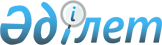 Панфилов аудандық мәслихатының 2021 жылғы 28 желтоқсандағы № 7-15-77 "Панфилов ауданының 2022-2024 жылдарға арналған бюджеті туралы" шешіміне өзгерістер енгізу туралыАлматы облысы Панфилов аудандық мәслихатының 2022 жылғы 6 мамырдағы № 7-21-111 шешімі
      Панфилов аудандық мәслихаты ШЕШТІ: 
      1. Панфилов аудандық мәслихатының "Панфилов ауданының 2022-2024 жылдарға арналған бюджеті туралы" 2021 жылғы 28 желтоқсандағы № 7-15-77 (Нормативтік құқықтық актілерді мемлекеттік тіркеу тізілімінде № 26274 болып тіркелген) шешіміне келесі өзгерістер енгізілсін:
      көрсетілген шешімнің 1-тармағы жаңа редакцияда баяндалсын: 
      "1. 2022-2024 жылдарға арналған аудандық бюджет тиісінше осы шешімнің 1, 2 және 3-қосымшаларына сәйкес, оның ішінде 2022 жылға келесі көлемдерде бекітілсін:
      1) кірістер 15 153 407 мың теңге, оның ішінде: 
      салықтық түсімдер 2 944 500 мың теңге; 
      салықтық емес түсімдер 32 572 мың теңге; 
      негізгі капиталды сатудан түсетін түсімдер 398 819 мың теңге; 
      трансферттер түсімі 11 777 516 мың теңге; 
      2) шығындар 17 968 970 мың теңге; 
      3) таза бюджеттік кредиттеу 55 373 мың теңге, оның ішінде: 
      бюджеттік кредиттер 95 890 мың теңге; 
      бюджеттік кредиттерді өтеу 40 517 мың теңге; 
      4) қаржы активтерімен операциялар бойынша сальдо 0 теңге, оның ішінде: 
      қаржы активтерін сатып алу 0 теңге; 
      мемлекеттің қаржы активтерін сатудан түсетін түсімдер 0 теңге;
      5) бюджет тапшылығы (профициті) (-) 2 870 936 мың теңге; 
      6) бюджет тапшылығын қаржыландыру (профицитін пайдалану) 2 870 936 мың теңге, оның ішінде:
      қарыздар түсімі 2 435 474 мың теңге; 
      қарыздарды өтеу 125 011 мың теңге; 
      бюджет қаражатының пайдаланылатын қалдықтары 560 473 мың теңге.". 
      2. Көрсетілген шешімнің 1-қосымшасы осы шешімнің қосымшасына сәйкес жаңа редакцияда баяндалсын. 
      3. Осы шешім 2022 жылдың 1 қаңтарынан бастап қолданысқа енгізіледі. 2022 жылға арналған аудандық бюджет 
					© 2012. Қазақстан Республикасы Әділет министрлігінің «Қазақстан Республикасының Заңнама және құқықтық ақпарат институты» ШЖҚ РМК
				
      Панфилов аудандық

      мәслихатының хатшысы

Е. Шокпаров
Панфилов аудандық мәслихатының 2022 жылғы 6 мамырдағы № 7-21-111 шешіміне қосымшаПанфилов аудандық мәслихатының 2021 жылғы 28 желтоқсандағы № 7-15-77 шешіміне 1 қосымша
Санаты
Санаты
Санаты
Санаты
Сомасы 
(мың теңге)
Сыныбы
Сыныбы
Сыныбы
Сомасы 
(мың теңге)
Кіші сыныбы
Кіші сыныбы
Сомасы 
(мың теңге)
Атауы
Сомасы 
(мың теңге)
1
2
3
4
5
1. Кірістер
15 153 407
1
Салықтық түсімдер
2 944 500
01
Табыс салығы
908 100
1
Корпоративтік табыс салығы
908 100
04
Меншікке салынатын салықтар
1 961 100
1
Мүлікке салынатын салықтар
1 961 100
05
Тауарларға, жұмыстарға және қызметтерге салынатын ішкі салықтар
59 800
2
Акциздер
15 400
3
Табиғи және басқа ресурстарды пайдаланғаны үшін түсетін түсімдер
15 100
4
Кәсіпкерлік және кәсіби қызметті жүргізгені үшін алынатын алымдар
29 300
08
Заңдық маңызы бар іс-әрекеттерді жасағаны және (немесе) оған уәкілеттігі бар мемлекеттік органдар немесе лауазымды адамдар құжаттар бергені үшін алынатын міндетті төлемдер
15 500
1
Мемлекеттік баж
15 500
2
Салықтық емес түсімдер
32 572
01
Мемлекеттік меншіктен түсетін кірістер
16 952
5
Мемлекет меншігіндегі мүлікті жалға беруден түсетін кірістер
16 800
7
Мемлекеттік бюджеттен берілген кредиттер бойынша сыйақылар
152
03
Мемлекеттік бюджеттен қаржыландырылатын мемлекеттік мекемелер ұйымдастыратын мемлекеттік сатып алуды өткізуден түсетін ақша түсімдері 
650
1
Мемлекеттік бюджеттен қаржыландырылатын мемлекеттік мекемелер ұйымдастыратын мемлекеттік сатып алуды өткізуден түсетін ақша түсімдері 
650
04
Мемлекеттік бюджеттен қаржыландырылатын, сондай-ақ Қазақстан Республикасы Ұлттық Банкінің бюджетінен (шығыстар сметасынан) қамтылатын және қаржыландырылатын мемлекеттік мекемелер салатын айыппұлдар, өсімпұлдар, санкциялар, өндіріп алулар
720
1
Мұнай секторы ұйымдарынан және Жәбірленушілерге өтемақы қорына түсетін түсімдерді қоспағанда, мемлекеттік бюджеттен қаржыландырылатын, сондай-ақ Қазақстан Республикасы Ұлттық Банкінің бюджетінен (шығыстар сметасынан) қамтылатын және қаржыландырылатын мемлекеттік мекемелер салатын айыппұлдар, өсімпұлдар, санкциялар, өндіріп алулар
720
06
Басқа да салықтық емес түсiмдер
14 250
1
Басқа да салықтық емес түсiмдер
14 250
3
Негізгі капиталды сатудан түсетін түсімдер
398 819
01
Мемлекеттік мекемелерге бекітілген мемлекеттік мүлікті сату
46 119
1
Мемлекеттік мекемелерге бекітілген мемлекеттік мүлікті сату
46 119
03
Жерді және материалдық емес активтерді сату 
352 700
1
Жерді сату
198 900
2
Материалдық емес активтерді сату 
153 800
4
Трансферттердің түсімдері
11 777 516
01
Төмен тұрған мемлекеттiк басқару органдарынан трансферттер 
293 146
3
Аудандық маңызы бар қалалардың, ауылдардың, кенттердің, ауылдық округтардың бюджеттерінен трансферттер
293 146
02
Мемлекеттік басқарудың жоғары тұрған органдарынан түсетін трансферттер
11 484 370
2
Облыстық бюджеттен түсетін трансферттер 
11 484 370
Функционалдық топ
Функционалдық топ
Функционалдық топ
Функционалдық топ
Функционалдық топ
Сомасы (мың теңге)
Функционалдық кіші топ
Функционалдық кіші топ
Функционалдық кіші топ
Функционалдық кіші топ
Сомасы (мың теңге)
Бюджеттік бағдарламалардың әкімшісі
Бюджеттік бағдарламалардың әкімшісі
Бюджеттік бағдарламалардың әкімшісі
Сомасы (мың теңге)
Бюджеттік бағдарлама
Бюджеттік бағдарлама
Сомасы (мың теңге)
Атауы
Сомасы (мың теңге)
1
2
3
4
5
6
2. Шығындар
17 968 970
01
Жалпы сипаттағы мемлекеттiк көрсетілетін қызметтер
753 017
1
Мемлекеттiк басқарудың жалпы функцияларын орындайтын өкiлдi, атқарушы және басқа органдар
410 641
112
Аудан (облыстық маңызы бар қала) мәслихатының аппараты
50 694
001
Аудан (облыстық маңызы бар қала) мәслихатының қызметін қамтамасыз ету жөніндегі қызметтер
38 694
003
Мемлекеттік органның күрделі шығыстары
12 000
122
Аудан (облыстық маңызы бар қала) әкімінің аппараты
359 947
001
Аудан (облыстық маңызы бар қала) әкімінің қызметін қамтамасыз ету жөніндегі қызметтер
212 292
003
Мемлекеттік органның күрделі шығыстары
61 456
113
Төменгі тұрған бюджеттерге берілетін нысаналы ағымдағы трансферттер
86 199
2
Қаржылық қызмет
7 606
459
Ауданның (облыстық маңызы бар қаланың) экономика және қаржы бөлімі
7 606
003
Салық салу мақсатында мүлікті бағалауды жүргізу
3 381
010
Жекешелендіру, коммуналдық меншікті басқару, жекешелендіруден кейінгі қызмет және осыған байланысты дауларды реттеу
4 225
9
Жалпы сипаттағы өзге де мемлекеттiк қызметтер
334 770
459
Ауданның (облыстық маңызы бар қаланың) экономика және қаржы бөлімі
85 582
001
Ауданның (облыстық маңызы бар қаланың) экономикалық саясаттын қалыптастыру мен дамыту, мемлекеттік жоспарлау, бюджеттік атқару және коммуналдық меншігін басқару саласындағы мемлекеттік саясатты іске асыру жөніндегі қызметтер
70 638
015
Мемлекеттік органның күрделі шығыстары
1 000
113
Төменгі тұрған бюджеттерге берілетін нысаналы ағымдағы трансферттер
13 944
492
Ауданның (облыстық маңызы бар қаланың) тұрғын үй-коммуналдық шаруашылығы, жолаушылар көлігі, автомобиль жолдары және тұрғын үй инспекциясы бөлімі
249 188
001
Жергілікті деңгейде тұрғын үй-коммуналдық шаруашылық, жолаушылар көлігі, автомобиль жолдары және тұрғын үй инспекциясы саласындағы мемлекеттік саясатты іске асыру жөніндегі қызметтер
46 058
013
Мемлекеттік органның күрделі шығыстары
200
113
Төменгі тұрған бюджеттерге берілетін нысаналы ағымдағы трансферттер
202 930
02
Қорғаныс
111 303
1
Әскери мұқтаждар
20 078
122
Аудан (облыстық маңызы бар қала) әкімінің аппараты
20 078
005
Жалпыға бірдей әскери міндетті атқару шеңберіндегі іс-шаралар
20 078
2
Төтенше жағдайлар жөнiндегi жұмыстарды ұйымдастыру
91 225
122
Аудан (облыстық маңызы бар қала) әкімінің аппараты
91 225
006
Аудан (облыстық маңызы бар қала) ауқымындағы төтенше жағдайлардың алдын алу және оларды жою
19 119
007
Аудандық (қалалық) ауқымдағы дала өрттерінің, сондай-ақ мемлекеттік өртке қарсы қызмет органдары құрылмаған елдi мекендерде өрттердің алдын алу және оларды сөндіру жөніндегі іс-шаралар
72 106
03
Қоғамдық тәртіп, қауіпсіздік, құқықтық, сот, қылмыстық-атқару қызметі
8 756
9
Қоғамдық тәртіп және қауіпсіздік саласындағы басқа да қызметтер
8 756
492
Ауданның (облыстық маңызы бар қаланың) тұрғын үй-коммуналдық шаруашылығы, жолаушылар көлігі, автомобиль жолдары және тұрғын үй инспекциясы бөлімі
8 756
021
Елдi мекендерде жол қозғалысы қауiпсiздiгін қамтамасыз ету
8 756
06
Әлеуметтiк көмек және әлеуметтiк қамсыздандыру
2 592 491
1
Әлеуметтiк қамсыздандыру
1 168 951
451
Ауданның (облыстық маңызы бар қаланың) жұмыспен қамту және әлеуметтік бағдарламалар бөлімі
1 168 951
005
Мемлекеттік атаулы әлеуметтік көмек 
1 168 951
2
Әлеуметтiк көмек
1 330 671
451
Ауданның (облыстық маңызы бар қаланың) жұмыспен қамту және әлеуметтік бағдарламалар бөлімі
1 330 671
002
Жұмыспен қамту бағдарламасы
446 067
004
Ауылдық жерлерде тұратын денсаулық сақтау, білім беру, әлеуметтік қамтамасыз ету, мәдениет, спорт және ветеринар мамандарына отын сатып алуға Қазақстан Республикасының заңнамасына сәйкес әлеуметтік көмек көрсету
42 744
006
Тұрғын үйге көмек көрсету
120
007
Жергілікті өкілетті органдардың шешімі бойынша мұқтаж азаматтардың жекелеген топтарына әлеуметтік көмек
94 845
010
Үйден тәрбиеленіп оқытылатын мүгедек балаларды материалдық қамтамасыз ету
11 762
014
Мұқтаж азаматтарға үйде әлеуметтiк көмек көрсету
146 747
017
Оңалтудың жеке бағдарламасына сәйкес мұқтаж мүгедектердi протездік-ортопедиялық көмек, сурдотехникалық құралдар, тифлотехникалық құралдар, санаторий-курорттық емделу, мiндеттi гигиеналық құралдармен қамтамасыз ету, арнаулы жүрiп-тұру құралдары, қозғалуға қиындығы бар бірінші топтағы мүгедектерге жеке көмекшінің және есту бойынша мүгедектерге қолмен көрсететiн тіл маманының қызметтері мен қамтамасыз ету
511 318
023
Жұмыспен қамту орталықтарының қызметін қамтамасыз ету
77 068
9
Әлеуметтiк көмек және әлеуметтiк қамтамасыз ету салаларындағы өзге де қызметтер
92 869
451
Ауданның (облыстық маңызы бар қаланың) жұмыспен қамту және әлеуметтік бағдарламалар бөлімі
86 769
001
Жергілікті деңгейде халық үшін әлеуметтік бағдарламаларды жұмыспен қамтуды қамтамасыз етуді іске асыру саласындағы мемлекеттік саясатты іске асыру жөніндегі қызметтер
59 055
011
Жәрдемақыларды және басқа да әлеуметтік төлемдерді есептеу, төлеу мен жеткізу бойынша қызметтерге ақы төлеу
21 293
050
Қазақстан Республикасында мүгедектердің құқықтарын қамтамасыз етуге және өмір сүру сапасын жақсарту
6 421
492
Ауданның (облыстық маңызы бар қаланың) тұрғын үй-коммуналдық шаруашылығы, жолаушылар көлігі, автомобиль жолдары және тұрғын үй инспекциясы бөлімі
6 100
094
Әлеуметтік көмек ретінде тұрғын үй сертификаттарын беру 
6 000
097
Сенім білдірілген агенттің тұрғын үй сертификаттарын беру бойынша (бюджеттік кредит түріндегі әлеуметтік қолдау) қызметтеріне ақы төлеу
100
07
Тұрғын үй-коммуналдық шаруашылық
5 843 786
1
Тұрғын үй шаруашылығы
5 612 673
472
Ауданның (облыстық маңызы бар қаланың) құрылыс, сәулет және қала құрылысы бөлімі
5 438 060
003
Коммуналдық тұрғын үй қорының тұрғын үйін жобалау және (немесе) салу, реконструкциялау
4 956 231
004
Инженерлік-коммуникациялық инфрақұрылымды жобалау, дамыту және (немесе) жайластыру
481 829
492
Ауданның (облыстық маңызы бар қаланың) тұрғын үй-коммуналдық шаруашылығы, жолаушылар көлігі, автомобиль жолдары және тұрғын үй инспекциясы бөлімі
174 613
033
Инженерлік-коммуникациялық инфрақұрылымды жобалау, дамыту және (немесе) жайластыру
174 613
2
Коммуналдық шаруашылық
200 730
492
Ауданның (облыстық маңызы бар қаланың) тұрғын үй-коммуналдық шаруашылығы, жолаушылар көлігі, автомобиль жолдары және тұрғын үй инспекциясы бөлімі
200 730
029
Сумен жабдықтау және су бұру жүйелерін дамыту
200 730
3
Елді-мекендерді көркейту
30 383
492
Ауданның (облыстық маңызы бар қаланың) тұрғын үй-коммуналдық шаруашылығы, жолаушылар көлігі, автомобиль жолдары және тұрғын үй инспекциясы бөлімі
30 383
015
Елдi мекендердегі көшелердi жарықтандыру
8 976
018
Елдi мекендердi абаттандыру және көгалдандыру
21 407
08
Мәдениет, спорт, туризм және ақпараттық кеңістiк
649 132
1
Мәдениет саласындағы қызмет
387 213
819
Ауданның (облыстық маңызы бар қаланың) ішкі саясат, мәдениет, тілдерді дамыту және спорт бөлімі)
387 213
009
Мәдени-демалыс жұмысын қолдау
387 213
2
Спорт
75 615
819
Ауданның (облыстық маңызы бар қаланың) ішкі саясат, мәдениет, тілдерді дамыту және спорт бөлімі)
75 615
014
Аудандық (облыстық маңызы бар қалалық) деңгейде спорттық жарыстар өткiзу
66 729
015
Әртүрлi спорт түрлерi бойынша аудан (облыстық маңызы бар қала) құрама командаларының мүшелерiн дайындау және олардың облыстық спорт жарыстарына қатысуы
8 886
3
Ақпараттық кеңiстiк
131 631
819
Ауданның (облыстық маңызы бар қаланың) ішкі саясат, мәдениет, тілдерді дамыту және спорт бөлімі)
131 631
005
Мемлекеттік ақпараттық саясат жүргізу жөніндегі қызметтер
23 938
007
Аудандық (қалалық) кiтапханалардың жұмыс iстеуi
106 557
008
Мемлекеттiк тiлдi және Қазақстан халқының басқа да тiлдерін дамыту
1 136
9
Мәдениет, спорт, туризм және ақпараттық кеңiстiктi ұйымдастыру жөнiндегi өзге де қызметтер
54 673
819
Ауданның (облыстық маңызы бар қаланың) ішкі саясат, мәдениет, тілдерді дамыту және спорт бөлімі)
54 673
001
Ақпаратты, мемлекеттілікті нығайту және азаматтардың әлеуметтік сенімділігін қалыптастыру саласында жергілікті деңгейде мемлекеттік саясатты іске асыру жөніндегі қызметтер
43 273
032
Ведомстволық бағыныстағы мемлекеттік мекемелер мен ұйымдардың күрделі шығыстары
11 400
10
Ауыл, су, орман, балық шаруашылығы, ерекше қорғалатын табиғи аумақтар, қоршаған ортаны және жануарлар дүниесін қорғау, жер қатынастары
146 833
1
Ауыл шаруашылығы
48 835
477
Ауданның (облыстық маңызы бар қаланың) ауыл шаруашылығы мен жер қатынастары бөлімі
48 835
001
Жергілікті деңгейде ауыл шаруашылығы және жер қатынастары саласындағы мемлекеттік саясатты іске асыру жөніндегі қызметтер
48 835
6
Жер қатынастары
72 062
477
Ауданның (облыстық маңызы бар қаланың) ауыл шаруашылығы мен жер қатынастары бөлімі
72 062
011
Аудандардың, облыстық маңызы бар, аудандық маңызы бар қалалардың, кенттердiң, ауылдардың, ауылдық округтердiң шекарасын белгiлеу кезiнде жүргiзiлетiн жерге орналастыру
72 062
9
Ауыл, су, орман, балық шаруашылығы, қоршаған ортаны қорғау және жер қатынастары саласындағы басқа да қызметтер
25 936
459
Ауданның (облыстық маңызы бар қаланың) экономика және қаржы бөлімі
25 936
099
Мамандарға әлеуметтік қолдау көрсету жөніндегі шараларды іске асыру
25 936
11
Өнеркәсіп, сәулет, қала құрылысы және құрылыс қызметі
31 902
2
Сәулет, қала құрылысы және құрылыс қызметі
31 902
472
Ауданның (облыстық маңызы бар қаланың) құрылыс, сәулет және қала құрылысы бөлімі
31 902
001
Жергілікті деңгейде құрылыс, сәулет және қала құрылысы саласындағы мемлекеттік саясатты іске асыру жөніндегі қызметтер
29 902
015
Мемлекеттік органның күрделі шығыстары
2 000
12
Көлiк және коммуникация
1 569 479
1
Автомобиль көлiгi
1 569 479
492
Ауданның (облыстық маңызы бар қаланың) тұрғын үй-коммуналдық шаруашылығы, жолаушылар көлігі, автомобиль жолдары және тұрғын үй инспекциясы бөлімі
1 569 479
023
Автомобиль жолдарының жұмыс істеуін қамтамасыз ету
95 129
045
Аудандық маңызы бар автомобиль жолдарын және елді-мекендердің көшелерін күрделі және орташа жөндеу
1 474 350
13
Басқалар
112 614
3
Кәсiпкерлiк қызметтi қолдау және бәсекелестікті қорғау
18 436
469
Ауданның (облыстық маңызы бар қаланың) кәсіпкерлік бөлімі
18 436
001
Жергілікті деңгейде кәсіпкерлікті дамыту саласындағы мемлекеттік саясатты іске асыру жөніндегі қызметтер
18 232
004
Мемлекеттік органның күрделі шығыстары
204
9
Басқалар
94 178
459
Ауданның (облыстық маңызы бар қаланың) экономика және қаржы бөлімі
94 178
008
Жергілікті бюджеттік инвестициялық жобалардың техникалық-экономикалық негіздемелерін және мемлекеттік-жекешелік әріптестік жобалардың, оның ішінде концессиялық жобалардың конкурстық құжаттамаларын әзірлеу немесе түзету, сондай-ақ қажетті сараптамаларын жүргізу, мемлекеттік-жекешелік әріптестік жобаларды, оның ішінде концессиялық жобаларды консультациялық сүйемелдеу
19 386
012
Ауданның (облыстық маңызы бар қаланың) жергілікті атқарушы органының резерві 
74 792
14
Борышқа қызмет көрсету
154 892
1
Борышқа қызмет көрсету
154 892
459
Ауданның (облыстық маңызы бар қаланың) экономика және қаржы бөлімі
154 892
021
Жергілікті атқарушы органдардың облыстық бюджеттен қарыздар бойынша сыйақылар мен өзге де төлемдерді төлеу бойынша борышына қызмет көрсету
154 892
15
Трансферттер
5 994 765
1
Трансферттер
5 994 765
459
Ауданның (облыстық маңызы бар қаланың) экономика және қаржы бөлімі
5 994 765
006
Пайдаланылмаған (толық пайдаланылмаған) нысаналы трансферттерді қайтару
19 827
024
Заңнаманы өзгертуге байланысты жоғары тұрған бюджеттің шығындарын өтеуге төменгі тұрған бюджеттен ағымдағы нысаналы трансферттер
5 540 149
038
Субвенциялар
383 194
054
Қазақстан Республикасының Ұлттық қорынан берілетін нысаналы трансферт есебінен республикалық бюджеттен бөлінген пайдаланылмаған (түгел пайдаланылмаған) нысаналы трансферттердің сомасын қайтару
51 595
3. Таза бюджеттік кредиттеу
55 373
Бюджеттік кредиттер
95 890
06
Әлеуметтiк көмек және әлеуметтiк қамсыздандыру
4 000
9
Әлеуметтiк көмек және әлеуметтiк қамтамасыз ету салаларындағы өзге де қызметтер
4 000
492
Ауданның (облыстық маңызы бар қаланың) тұрғын үй-коммуналдық шаруашылығы, жолаушылар көлігі, автомобиль жолдары және тұрғын үй инспекциясы бөлімі
4 000
095
Әлеуметтік қолдау ретінде тұрғын үй сертификаттарын беру үшін бюджеттік кредиттер
4 000
10
Ауыл, су, орман, балық шаруашылығы, ерекше қорғалатын табиғи аумақтар, қоршаған ортаны және жануарлар дүниесін қорғау, жер қатынастары
91 890
9
Ауыл, су, орман, балық шаруашылығы, қоршаған ортаны қорғау және жер қатынастары саласындағы басқа да қызметтер
91 890
459
Ауданның (облыстық маңызы бар қаланың) экономика және қаржы бөлімі
91 890
018
Мамандарды әлеуметтік қолдау шараларын іске асыру үшін бюджеттік кредиттер
91 890
Санаты
Санаты
Санаты
Санаты
Сомасы (мың теңге) 
Сыныбы
Сыныбы
Сыныбы
Сомасы (мың теңге) 
Ішкі сыныбы
Ішкі сыныбы
Сомасы (мың теңге) 
Атауы
Сомасы (мың теңге) 
1
2
3
4
5
5
Бюджеттік кредиттерді өтеу
40 517
01
Бюджеттік кредиттерді өтеу
40 517
1
Мемлекеттік бюджеттен берілген бюджеттік кредиттерді өтеу
40 517
Функционалдық топ
Функционалдық топ
Функционалдық топ
Функционалдық топ
Функционалдық топ
Сомасы 
(мың теңге)
Функционалдық кіші топ
Функционалдық кіші топ
Функционалдық кіші топ
Функционалдық кіші топ
Сомасы 
(мың теңге)
Бюджеттік бағдарламалардың әкімшісі
Бюджеттік бағдарламалардың әкімшісі
Бюджеттік бағдарламалардың әкімшісі
Сомасы 
(мың теңге)
Бюджеттік бағдарлама
Бюджеттік бағдарлама
Сомасы 
(мың теңге)
Атауы
Сомасы 
(мың теңге)
1
2
3
4
5
6
4. Қаржы активтерімен операциялар бойынша сальдо
0
Санаты
Санаты
Санаты
Санаты
Сомасы 
(мың теңге) 
Сыныбы
Сыныбы
Сыныбы
Сомасы 
(мың теңге) 
Ішкі сыныбы
Ішкі сыныбы
Сомасы 
(мың теңге) 
Атауы
Сомасы 
(мың теңге) 
1
2
3
4
5
Мемлекеттің қаржы активтерін сатудан түсетін түсімдер
0
Санаты
Санаты
Санаты
Санаты
Сомасы (мың теңге) 
Сыныбы
Сыныбы
Сыныбы
Сомасы (мың теңге) 
Ішкі сыныбы
Ішкі сыныбы
Сомасы (мың теңге) 
Атауы
Сомасы (мың теңге) 
1
2
3
4
5
5. Бюджет тапшылығы (профициті)
-2 870 936
6. Бюджет тапшылығын қаржыландыру (профицитін пайдалану)
2 870 936
7
Қарыздар түсімі
2 435 474
01
Мемлекеттік ішкі қарыздар 
2 435 474
2
Қарыз алу келісім-шарттары
2 435 474
8
Бюджет қаражаттарының пайдаланылатын қалдықтары
560 473
01
Бюджет қаражаты қалдықтары
560 473
1
Бюджет қаражатының бос қалдықтары
560 473
Функционалдық топ
Функционалдық топ
Функционалдық топ
Функционалдық топ
Функционалдық топ
Сомасы (мың теңге)
Функционалдық кіші топ
Функционалдық кіші топ
Функционалдық кіші топ
Функционалдық кіші топ
Сомасы (мың теңге)
Бюджеттік бағдарламалардың әкімшісі
Бюджеттік бағдарламалардың әкімшісі
Бюджеттік бағдарламалардың әкімшісі
Сомасы (мың теңге)
Бюджеттік бағдарлама
Бюджеттік бағдарлама
Сомасы (мың теңге)
Атауы
Сомасы (мың теңге)
1
2
3
4
5
6
16
Қарыздарды өтеу
125 011
1
Қарыздарды өтеу
125 011
459
Ауданның (облыстық маңызы бар қаланың) экономика және қаржы бөлімі
125 011
005
Жергілікті атқарушы органның жоғары тұрған бюджет алдындағы борышын өтеу
125 010
022
Жергілікті бюджеттен бөлінген пайдаланылмаған бюджеттік кредиттерді қайтару
1